Damocles 1208: I/O přes EthernetDamocles 1208 je jednotka 12 vzdálených vstupů a 8 výstupů přes Ethernet s Web rozhraním. M2M komunikace pro připojení do SNMP a SCADA systémů. Čítače pulsů na digitálních vstupech. Email a SNMP Trap upozornění na změnu stavu vstupu. Box-2-Box režim - výstupy lze spínat z jiného zařízení po LAN.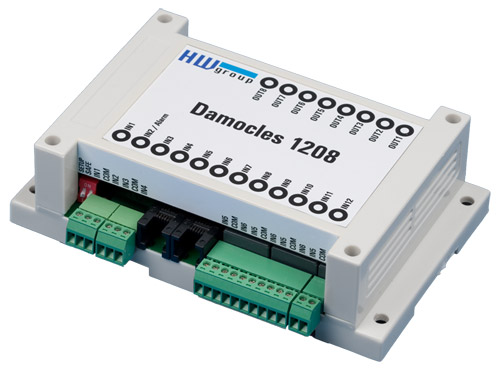 Damocles 1208 jsou DI vstupy a DO výstupy, které lze vzdáleně ovládat přes Web. Vstupy a výstupy lze ovládat po síti pomocí M2M protokolů (SNMP, Modbus/TCP, XML po HTTP).Při změně sepnutí/rozepnutí vstupního kontaktu odešle Damocles email s definovatelným textem nebo SNMP Trap. Typickou aplikací Damocles 1208 propojení vstupů na výstupy přes Ethernet.  Hodnoty výstupů kopírují binární vstupy na jiné jednotce (Box-2-Box režim). Box-2-Box režim:Tlačítkem v Londýně rozsviťte žárovku v Los Angeles bez software. Sepnutí kontaktu na vstupu zařízení A se přenese po síti (SNMP Trap) a sepne DO výstup na zařízení B. Damocles 1208i může reagovat na vstupy z jiné jednotky Poseidon nebo Damocles (bez jakéhokoliv SW). 
Příklad: 	Vysoká teplota na výstupu z klimatizace (Poseidon 3262) rozsvítí výstražné světlo v IT oddělení v jiné budově (DO výstup z Damocles). Online demo: http://damocles-2404.hwg.cz/values.xmlEthernet: RJ45 (10BASE-T)WEB: Vestavěný web server, grafické rozhraní pro konfiguraciVstupy: 12 DI pro připojení kontaktů Výstupy: 8 DO (open kolektor výstupy 24 V DC)M2M komunikační protokoly: SNMP, XML a Modbus/TCPReakce na změnu stavu vstupu: SNMP trap, Email (text lze modifikovat)Box-2-Box režim: Spínání výstupů poplachy z jiných zařízení (Poseidon / Damocles).HWg-PD Trigger: Přesměrování poplachů na SMS, Pop-up, vypnutí PC..HWg-PDMS: Logování, grafy, export do MS ExcelSoftware CapTemp: Vizualizace na mapě, ovládání výstupů, přesměrování poplachů na SMS